MOTION DE SOUTIEN à notre camarade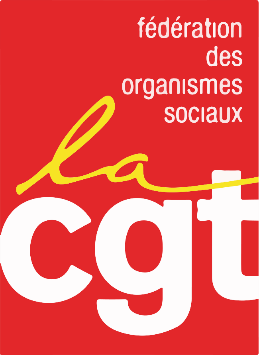 Victor MEDOKPO, exigeons sa réintégrationÀ envoyer à la SCER-CGT : scer-gestion@cgt.frCopie à la fédération : fd.commerce.services@cgt.fr et fede@orgasociaux.cgt.frCher.es camarades,Notre syndicat CGT..................................... et ses militants se rendent régulièrement à la Bourse Nationale du Travail de Montreuil, siège de notre Fédération Nationale CGT des Personnels des Organismes Sociaux, et apprécient depuis toujours la possibilité de se restaurer au sein même du complexe.Nous sommes tout à fait au courant des difficultés et des situations anxiogènes auxquelles sont exposés depuis deux ans les travailleurs du restaurant d'entreprise et de la cafétéria, que nous côtoyons depuis de nombreuses années.Alors que l'engagement de reprise de l'ensemble du personnel promettait de rétablir un environnement de travail apaisé, notamment au regard de la pérennité de leurs emplois et de la sécurisation de leur lieu de travail, nous apprenons aujourd'hui que la société ELIOR refuse de reprendre dans ses effectifs Victor Medokpo.Notre camarade Victor travaille sur le site depuis 40 ans, il est hors de question qu'il soit le seul à ne pas être repris !Comment peut-on cautionner qu'au sein même de la CGT, un camarade membre de la Commission Exécutive Fédérale de la Fédération Commerce et Services, Conseiller Prud'homal et Secrétaire du syndicat du restaurant soit écarté de telle manière ?Notre syndicat CGT................................. exige la réintégration immédiate de Victor Medokpo dans les effectifs de la restauration du complexe intersyndical, sous-traitée par ELIOR.Nous lui apportons tout notre soutien, ainsi qu'à tous les travailleurs du restaurant d'entreprise.Pour le Syndicat CGT.......................................